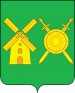 Управление образованияадминистрации  Володарского муниципального районаНижегородской областиПРИКАЗ13  октября   2020  года                                                                                              № _257_О проведениимуниципального конкурса профессионального мастерства «ПРОФИ - 2021»В соответствии с планом работы Управления  образования администрации Володарского муниципального района на 2020-2021 учебный год, Порядком проведения муниципального конкурса профессионального мастерства «ПРОФИ», утвержденным приказом Управления образования  от 06.10.2015г. № 322,  с целью поддержки и поощрения творческих педагогов, распространения инновационного опыта, развития творческой деятельности педагогических работников по обновлению содержания образования ПРИКАЗЫВАЮ:Организовать подготовку и проведение муниципального конкурса профессионального мастерства «ПРОФИ-2021» в соответствии с Порядком проведения конкурса.Утвердить состав оргкомитета и экспертных комиссий  Конкурса «ПРОФИ-2021»( приложение 1).Утвердить сроки предоставления конкурсных материалов  в Оргкомитет конкурса( приложение 2).Утвердить план информационно-методического сопровождения конкурса ( приложение 3).Руководителям общеобразовательных организаций создать условия для подготовки и участия  педагогов в  муниципальном конкурсе.Ответственность за исполнение приказа возложить на заведующего информационно-диагностическим кабинетом Жиганову Л.В.Начальник Управления  образования                                                    Н.Г. Соловьева Приложение 1к приказу Управления  образования№  _257_  от 13.10.2020г.Организационный комитет конкурса:Обеспечивает организационное и информационное сопровождение конкурса:направляет информацию в образовательные организации об объявлении конкурса;устанавливает порядок проведения и критерии оценивания материалов, представленных на конкурс;определяет порядок, форму, место и дату проведения финала конкурса;обеспечивает организацию и проведение конкурса на всех этапах;информирует педагогическую общественность о результатах конкурса.предоставляет информацию о ходе конкурсных испытаний в СМИ и на сайт Управления образованияСостав организационного комитета муниципального конкурса профессионального мастерства «ПРОФИ-2021»Соловьева Н.Г., начальник Управления   образованияПавлова О.В., зам. начальника Управления образованияЖиганова Л.В., заведующий информационно-диагностическим кабинетомЛысова О.О., консультант Управления образованияБердникова Е.Г., методист информационно-диагностического кабинетаЭкспертная комиссия конкурса:Осуществляет экспертизу конкурсных материалов участников первого (заочного)  и  второго (очного) этапов конкурса в соответствии с критериями оценки, выстраивает рейтинг участников по сумме выставленных баллов, представляет в оргкомитет конкурса. Состав экспертных комиссиймуниципального конкурса профессионального мастерства «ПРОФИ-2021»Номинация «Руководитель года»Павлова О.В., заместитель начальника Управления образованияЛысова О.О., ведущий специалист Управления образованияЖиганова Л.В., заведующий информационно-диагностическим кабинетомБердникова Е.Г., методист  информационно-диагностического кабинетаНоминация «Учитель года»Бердникова Е.Г., методист  информационно-диагностического кабинетаВласенко Т.Н., методист  информационно-диагностического кабинетаЖиганова Л.В., заведующий информационно-диагностическим кабинетомПаникарова Е.В., методист  информационно-диагностического кабинетаНоминация «Воспитатель года» ( «Музыкальный руководитель года», «Инструктор физической культуры года»)Лысова О.О., консультант  Управления образованияКорнилова Н.Ю., ст. воспитатель МАДОУ д/с № 2Токарева Г.А., ст. воспитатель МБДОУ д/с № 12Соломахина М.В., ст. воспитатель МБДОУ д/с № 8Номинация «Дебют  года»Жиганова Л.В., заведующий информационно-диагностическим кабинетомБердникова Е.Г., методист  информационно-диагностического кабинетаПаникарова Е.В., методист  информационно-диагностического кабинетаВласенко Т.Н., методист  информационно-диагностического кабинетаЛеконцев А.Е., учитель МБОУ  сш № 2, участник регионального этапа Всероссийского конкурса «Учитель года России».Номинация «Классный руководитель года»Касаткина И.В., методист  информационно-диагностического кабинетаЖиганова Л.В., заведующий информационно-диагностическим кабинетомПаникарова Е.В., методист  информационно-диагностического кабинетаДементьева Т.Ю., заместитель директора МАОУ сш № 8Номинация «Педагог-психолог  года»Жиганова Л.В., заведующий информационно-диагностическим кабинетомВласенко Т.Н., методист  информационно-диагностического кабинетаДудникова С.А., руководитель РМО  педагогов-психологов, МАОУ сш № 8Бессонов И.А., педагог-психолог МАОУ сш № 10, призер регионального этапа Всероссийского конкурса «Педагог-психолог года России».Номинация «Педагог дополнительного образования  года»Касаткина И.В., методист  информационно-диагностического кабинетаПаникарова Е.В., методист  информационно-диагностического кабинетаБелова О.В., заместитель директора  МБОУ ДО ДДТЛебедева Н.В., методист МБОУ ДО ДДТПриложение 2к приказу Управления  образования№ _257_ от 13.10.2020г.Сроки предоставления конкурсных материалов Приложение 3к приказу Управления образования№  257 от 13.10.2020г.План информационно-методического сопровождения КонкурсаЭтапы конкурса, сроки предоставления материалов участников на данный этапКонкурсные материалы, представляемые участником на данном этапе Сроки работы экспертных комиссий , предоставления результатовПервый (заочный) этап13 октября-20 ноября 2020 года1.Заявление на участие в муниципальном конкурсе2.Представление образовательной организации 3.Портфолио участника ( для участников  номинации «Дебют года» - эссе «Я-учитель»). 20.11- 26.11. 2020 г.представление результатов27.11. 2020 г. Второй (очный) этап20-21 января 2021 годаНоминация  «Учитель года»23 января 2021 годаНоминация «Педагог-психолог года»26 января 2021 годаНоминация «Воспитатель года»28 января 2021 годаНоминация «Классный руководитель года»29 января 2021 годаНоминация «Руководитель года»03 февраля 2021 годаНоминация «Педагог дополнительного образования года»01-15  февраля 2021г Номинация «Дебют года»Номинации «Учитель года», «Воспитатель года», «Педагог-психолог года», «Классный руководитель года», «Педагог дополнительного образования года»: 1.Компьютерная презентация практических достижений профессиональной деятельности (личного вклада в развитие образования) педагогического работника  или Интернет-ресурс педагогического работника.2. Конспект учебного занятия или воспитательного мероприятия в свете представленного опыта работы  Номинация «Руководитель года»:1.Презентация результатов реализации программы развития ОО2.Сценарий педагогического советаНоминация «Дебют года»:1.Открытый урок, внеклассное мероприятие, занятие2.Конспект учебного занятия или воспитательного мероприятия в свете представленного опыта работы  20.01-01.03.2021г.05.03.2021г.- представление результатов.Определение участников финала конкурса.Третий (очный) этап - финалКонкурсный мастер-класс финалистов Конкурсамарт  2021№ п/пСодержание деятельностиСроки проведенияОтветственные за проведение 1.Разработка приказа о муниципальном конкурсе профессионального мастерства «ПРОФИ-2021»13.10. 2020г.Жиганова Л.В.2.Информирование о подготовке и проведении конкурса ( Совещание заместителей директоров по УВР)26.10.2020г.Жиганова Л.В. 3. Размещение информации о Конкурсе на сайте  Управления образования ( приказы, протоколы, методические рекомендации).В течение всего конкурса Жиганова Л.В.4.Консультация для членов экспертных комиссийНоябрь 2020г.Бердникова Е.Г.5.Установочный семинар для участников конкурса  «ПРОФИ-2021»Ноябрь 2020г.Жиганова Л.В.Бердникова Е.Г.6.Индивидуальные консультации для участников конкурсаноябрь 2020г-январь 2021г.Жиганова Л.В.Бердникова Е.Г.Власенко Т.Н.Касаткина И.В.Паникарова Е.В.7.Установочный семинар для участников финала конкурсаМарт  2021г.Жиганова Л.В.Бердникова Е.Г.8.Индивидуальные консультации для участников финала конкурсафевраль-март 2021г.Жиганова Л.В.Бердникова Е.Г.Власенко Т.Н.Касаткина И.В.9.Совещание заместителей директоров по УВР ( анализ конкурсного движения,  рекомендации по итогам)апрель 2021г.Жиганова Л.В.10.Размещение информации об итогах Конкурса в газете «Знамя»Март 2021г.Жиганова Л.В.11.Подготовка журнала «Образование +» по итогам конкурса «ПРОФИ-2021»Апрель 2021г.Жиганова Л.В.Власенко Т.Н.12Подготовка материалов для участия в региональном этапе Всероссийских конкурсов «Учитель года России», «Воспитатель года России», «Педагог-психолог года России».Март-апрель 2021г.Жиганова Л.В.Бердникова Е.Г.Власенко Т.Н.